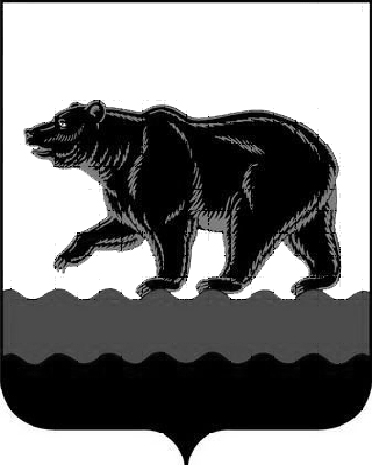 АДМИНИСТРАЦИЯ ГОРОДА НЕФТЕЮГАНСКАПОСТАНОВЛЕНИЕ22.07.2016 										        № 148-нпг.НефтеюганскО внесении изменений в постановление администрации городаНефтеюганска от 05.11.2014 № 178-нп «Об утвержденииадминистративного регламента предоставления муниципальной услуги«Предоставление сведений, содержащихся в информационной системе обеспечения градостроительной деятельности города Нефтеюганска»В соответствии с Федеральным законом от 27.07.2010 № 210-ФЗ                    «Об организации предоставления государственных и муниципальных услуг», Градостроительным кодексом Российской Федерации, постановлением администрация города Нефтеюганска от 05.09.2013 № 88-нп «О разработке и утверждении административных регламентов предоставления муниципальных услуг», с учетом письма первого заместителя Губернатора ХМАО-Югры А.М.Кима от 28.08.2015 № АК-22201, в целях привидения муниципальных правовых актов  в соответствие с законодательством  Российской   Федерации администрация города Нефтеюганска постановляет:1.Внести в постановление администрации города Нефтеюганска от 05.11.2014 № 178-нп «Об  утверждении административного регламента предоставления муниципальной услуги «Предоставление сведений, содержащихся в информационной системе обеспечения градостроительной деятельности города Нефтеюганска» (с изменениями, внесенными постановлением администрации города Нефтеюганска от 02.03.2015 № 20-нп), следующие изменения в приложении к постановлению:1.1.Наименование пункта 2.12 после слов «предоставления муниципальной услуги»  дополнить словами  «, в том числе к обеспечению доступности для инвалидов указанных объектов в соответствии с законодательством Российской Федерации о социальной защите инвалидов.».	1.2.Пункт 2.12 после слов «для свободного доступа заявителей.» дополнить абзацами следующего содержания:«Здание должно быть оборудовано пандусами, расширенными проходами, позволяющими обеспечить беспрепятственный доступ инвалидов, включая инвалидов, использующих кресла-коляски.Помещения для предоставления муниципальной услуги размещаются преимущественно на нижних этажах зданий или в отдельно стоящих зданиях.Вход и выход из помещения для предоставления муниципальной услуги оборудуются:пандусами, расширенными проходами, тактильными полосами по путям движения, позволяющими обеспечить беспрепятственный доступ инвалидов;соответствующими указателями с автономными источниками                        бесперебойного питания;контрастной маркировкой ступеней по пути движения;информационной мнемосхемой (тактильной схемой движения);тактильными табличками с надписями, дублированными шрифтом                Брайля.Лестницы, находящиеся по пути движения в помещение для                        предоставления муниципальной услуги, оборудуются:тактильными полосами;контрастной маркировкой крайних ступеней;поручнями с двух сторон, с тактильными полосами, нанесенными на           поручни, с тактильно-выпуклым шрифтом и шрифтом Брайля с указанием            этажа;тактильными табличками с указанием этажей, дублированными шрифтом Брайля.Места предоставления муниципальной услуги должны соответствовать требованиям к местам обслуживания маломобильных групп населения, к               внутреннему оборудованию и устройствам в помещении, к санитарно-бытовым помещениям для инвалидов, к путям движения в помещении и залах                    обслуживания, к лестницам и пандусам в помещении, к лифтам, подъемным платформам для инвалидов, к аудиовизуальным и информационным системам, доступным для инвалидов.».2.Директору департамента по делам администрации города С.И.Нечаевой направить постановление главе города Н.Е.Цыбулько для обнародования (опубликования) и размещения на официальном сайте органов местного  самоуправления города Нефтеюганска в сети Интернет. 3.Постановление вступает в силу после его официального опубликования.Исполняющий обязанности главы администрации города                                                                             С.П.Сивков